Évaluation de calcul mental CM1, leçon CAL 6 Parties 17 à 20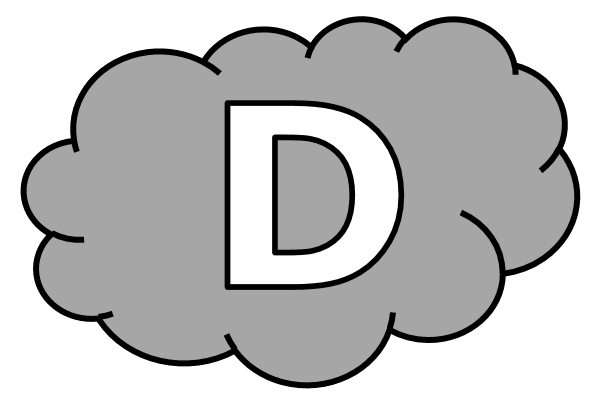 Écris seulement le résultat.CAL 6n°CompétenceScoreÉvaluationÉvaluationÉvaluationÉvaluationSignatureCAL 61Je sais diviser par 10, par 100./5AARECANACAL 62Je connais les tables de multiplication de 0 à 7./5AARECANACAL 63Je connais les tables d’addition de 0 à 9./5AARECANACAL 64Je sais multiplier par 20, par 30./5AARECANAa)220 ÷ 10 = ............3 100 ÷ 100 = ............1 800 ÷ 10 = ............45 000 ÷ 100 = ............7 560 ÷ 10 = ............b)7 x 4 = .........6 x 7 = .........7 x 5 = .........4 x 4 = .........7 x 9 = .........c)3 + ......... = 7......... + 6 = 124 + 5 = .........9 + ......... = 15......... + 9 = 16d)22 x 20 = ............9 x 30 = ............15 x 20 = ............11 x 30 = ............31 x 20 = ............